ФЕДЕРАЛЬНОЕ АГЕНТСТВО ЖЕЛЕЗНОДОРОЖНОГО ТРАНСПОРТА Федеральное государственное бюджетное образовательное учреждение высшего образования«Петербургский государственный университет путей сообщения Императора Александра I»(ФГБОУ ВО ПГУПС)Кафедра «Строительство дорог транспортного комплекса»ПРОГРАММАпрактики«ПРЕДДИПЛОМНАЯ ПРАКТИКА» (Б2.П.4)для специальности23.05.06 «Строительство железных дорог, мостов и транспортных тоннелей» по специализации «Строительство дорог промышленного транспорта»Форма обучения – очнаяСанкт-Петербург2016Рабочая программа рассмотрена и обсуждена на заседании кафедры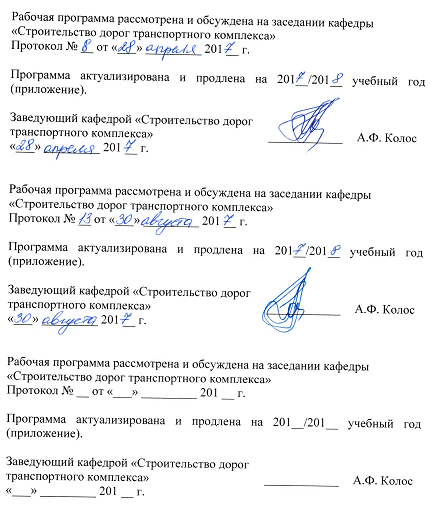 «Строительство дорог транспортного комплекса»Протокол № __ от «___» _________ 201 __ г.Программа актуализирована и продлена на 201__/201__ учебный год (приложение).Рабочая программа рассмотрена и обсуждена на заседании кафедры«Строительство дорог транспортного комплекса»Протокол № __ от «___» _________ 201 __ г.Программа актуализирована и продлена на 201__/201__ учебный год (приложение).Рабочая программа рассмотрена и обсуждена на заседании кафедры«Строительство дорог транспортного комплекса»Протокол № __ от «___» _________ 201 __ г.Программа актуализирована и продлена на 201__/201__ учебный год (приложение).ЛИСТ СОГЛАСОВАНИЙ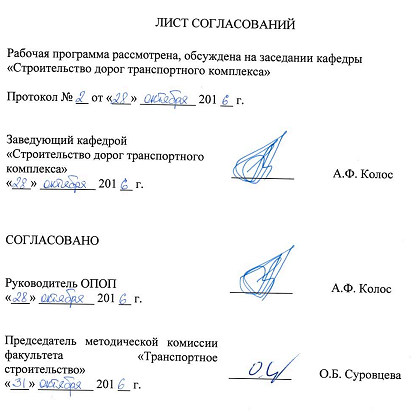 Рабочая программа рассмотрена, обсуждена на заседании кафедры «Строительство дорог транспортного комплекса»Протокол № 2 от «06» октября . 1. Вид практики, способы и формы ее проведенияПрограмма составлена в соответствии с ФГОС ВО, утвержденным «12» сентября ., приказ № 1160 по специальности 23.05.06  «Строительство железных дорог, мостов и транспортных тоннелей» специализация «Строительство дорог промышленного транспорта», по производственной практике «Преддипломная практика».Вид практики – производственная.Тип практики: преддипломная практика.Способ проведения практики – стационарная, выездная.Практика проводится путем выделения в календарном учебном графике непрерывного периода для проведения практики.Практика проводится на предприятиях (в организациях) и научно-исследовательских подразделениях железнодорожного транспорта, транспортного строительства и других отраслей экономики, а также в структурных подразделениях университетского комплекса соответствующих направлению подготовки, или на предприятиях, по заявкам которых выполняются выпускные квалификационные работы.Задачей проведения преддипломной практики является обобщение, систематизация и совершенствование знаний и умений обучающихся по будущей профессии, подготовка материалов к выпускной квалификационной работе. Преддипломная практика проводится для написания выпускной квалификационной работы.2. Перечень планируемых результатов обучения при прохождении практики, соотнесенных с планируемыми результатами освоения основной профессиональной образовательной программыПланируемыми результатами прохождения практики является приобретение знаний, умений, навыков и/или опыта деятельности.В результате прохождения практики обучающийся должен:ЗНАТЬ:нормативную базу проектирования, строительства и эксплуатации железнодорожного транспорта;  состав разделов проектной документации на строительство линейных объектов;правила комплектования комплектов рабочих чертежей при разработке проектов строительства, реконструкции железных дорог.УМЕТЬ:разрабатывать проектную документацию на строительство и реконструкцию и капитальный ремонт железных дорог; комплектовать рабочие чертежи при разработке проектной и рабочей документации на строительство и реконструкцию железных дорог;пользоваться персональными компьютерами и программами к ним по проектированию железных дорог.  ВЛАДЕТЬ:навыками работы с нормативной и методической документацией для проектирования и строительства объектов транспортной инфраструктуры;навыками работы с прикладными научными пакетами и редакторскими программами, используемыми при разработке строительных проектов; навыками оформления результатов инженерных работ (оформление текстовых отчётов и графических материалов). ОПЫТ ДЕЯТЕЛЬНОСТИ:опыт производственно-технологической деятельности;опыт организационно-управленческой деятельности;опыт проектно-изыскательской и проектно-конструкторской деятельности;опыт научно-исследовательской деятельности.Приобретенные знания, умения, навыки и/или опыт деятельности, характеризующие формирование компетенций, осваиваемых при прохождении данной практики, позволяют решать профессиональные задачи, приведенные в соответствующем перечне по видам профессиональной деятельности в п. 2.4 основной профессиональной образовательной программы (ОПОП). Прохождение практики направлено на формирование следующих общекультурных компетенций (ОК):способность использовать базовые ценности мировой культуры для формирования мировоззренческой позиции и готовность опираться на них в своем личностном и общекультурном развитии; владение культурой мышления, способность к обобщению, анализу, восприятию информации, постановке цели и выбору путей ее достижения (ОК-1);способность логически верно, аргументировано и ясно строить устную и письменную речь, создавать тексты профессионального назначения; отстаивать свою точку зрения, не разрушая отношений (ОК-2);владение одним из иностранных языков на уровне не ниже разговорного (ОК-3);способность уважительно и бережно относиться к историческому наследию и культурным традициям, умение анализировать и оценивать исторические события и процессы (ОК-4);способность находить организационно-управленческие решения в нестандартных ситуациях, разрабатывать алгоритмы их реализации и готовность нести за них ответственность; владение навыками анализа учебно-воспитательных ситуаций, приемами психической саморегуляции (ОК-5);готовность использовать нормативные правовые документы в своей профессиональной деятельности (ОК-6);способность понимать и анализировать экономические проблемы и общественные процессы, быть активным субъектом экономической деятельности (ОК-9);способность использовать основные положения и методы социальных, гуманитарных и экономических наук при решении профессиональных задач (ОК-11);способность предусматривать меры по сохранению и защите экосистемы в ходе своей общественной и профессиональной деятельности (ОК-12).Прохождение практики направлено на формирование следующих общепрофессиональных компетенций (ОПК):способность приобретать новые математические и естественнонаучные знания, используя современные образовательные и информационные технологии (ОПК-3);способность понимать сущность и значение информации в развитии современного информационного общества, осознание опасности и угрозы, возникающих в этом процессе, соблюдение основных требований информационной безопасности, в том числе защиты государственной тайны и коммерческих интересов (ОПК-4);владение основными методами, способами и средствами получения, хранения и переработки информации, наличие навыков работы с компьютером как средством управления информацией и автоматизированными системами управления базами данных (ОПК-5);способность использовать знание основных закономерностей функционирования биосферы и принципов рационального природопользования для решения задач профессиональной деятельности (ОПК-6);способность применять методы расчета и оценки прочности сооружений и конструкций на основе знаний законов статики и динамики твердых тел, о системах сил, напряжениях и деформациях твердых и жидких тел (ОПК-7);владение основными методами организации безопасности жизнедеятельности производственного персонала и населения, их защиты от возможных последствий аварий, катастроф, стихийных бедствий (ОПК-8);способность использовать навыки проведения измерительного эксперимента и оценка его результатов на основе знаний о методах метрологии, стандартизации и сертификации (ОПК-9);способность применять современные программные средства для разработки проектно-конструкторской и технологической документации (ОПК-10);способность применять знания в области электротехники и электроники для разработки и внедрения технологических процессов, технологического оборудования и технологической оснастки, средств автоматизации и механизации (ОПК-11).Прохождение практики направлено на формирование следующих профессиональных компетенций (ПК), соответствующих видам профессиональной деятельности, на которые ориентирована программа специалитета:производственно-технологическая деятельность:способность разрабатывать проекты и схемы технологических процессов строительства, реконструкции, капитального ремонта и эксплуатации железнодорожного пути, мостов, тоннелей, метрополитенов, а также их обслуживания, с использованием последних достижений в области строительной науки (ПК-1);способность осуществлять контроль качества используемых на объекте строительства материалов и конструкций (ПК-2);способность планировать, проводить и контролировать ход технологических процессов и качество строительных и ремонтных работ в рамках текущего содержания железнодорожного пути, мостов, тоннелей, других искусственных сооружений и метрополитенов (ПК-3);способность оценить влияние строительных работ по возведению объектов транспортного строительства на окружающую среду и разрабатывать мероприятия, обеспечивающие экологическую безопасность в районе сооружения транспортного объекта (ПК-4);способность разрабатывать и осуществлять мероприятия по соблюдению правил техники безопасности, производственной санитарии, пожарной безопасности и норм охраны труда при строительстве, эксплуатации, техническом обслуживании и ремонте транспортных путей и сооружений (ПК-5);способность разрабатывать методическую и нормативную документацию по правилам содержания и эксплуатации пути, путевого хозяйства, мостов, тоннелей и метрополитенов (ПК-6);способность обосновывать принимаемые инженерно-технологические решения (ПК-7);организационно-управленческая деятельность:умение организовывать работу профессиональных коллективов исполнителей, находить и принимать управленческие решения в области организации производства и труда, организовывать работу по повышению квалификации персонала (ПК-8);способность использовать методы оценки основных производственных ресурсов и технико-экономических показателей производства (ПК-9);способность оценить технико-экономическую эффективность проектов строительства, капитального ремонта и реконструкции пути, искусственных сооружений и метрополитенов (ПК-10);умение планировать размещение технологического оборудования, техническое оснащение и организацию рабочих мест, выполнять расчет производственных мощностей и загрузку оборудования по действующим методикам и нормативам (ПК-11);способность разрабатывать и вести техническую документацию по строительству объекта для последующей передачи заказчику (ПК-12);способность контролировать соответствие технической документации разрабатываемых проектов стандартам, техническим условиям и другим нормативным документам (ПК-13);умение готовить исходные данные для выбора и обоснования научно-технических и организационно-управленческих решений на основе экономического анализа (ПК-14);проектно-изыскательская и проектно-конструкторская деятельность:способность формулировать технические задания на выполнение проектно-изыскательских и проектно-конструкторских работ в области строительства железных дорог, мостов, транспортных тоннелей и других сооружений на транспортных магистралях, метрополитенов (ПК-15);способность выполнять инженерные изыскания транспортных путей и сооружений, включая геодезические, гидрометрические и инженерно-геологические работы (ПК-16);способность разрабатывать проекты транспортных путей и сооружений с использованием средств автоматизированного проектирования (ПК-17);способность выполнять статические и динамические расчеты транспортных сооружений с использованием современного математического обеспечения (ПК-18);способность оценить проектное решение с учетом требований безопасности движения поездов, экологической защиты окружающей среды, правил техники безопасности, производственной санитарии, пожарной безопасности и норм охраны труда (ПК-19);способность проводить технико-экономический анализ различных вариантов конструкций и технологических схем строительства и принимать обоснованные технико-экономические решения (ПК-20);научно-исследовательская деятельность:способность ставить задачи исследования, выбирать методы экспериментальных работ, анализировать результаты научных исследований и делать окончательные выводы на их основе (ПК-21);способность совершенствовать строительные нормы и технические условия, опираясь на современные достижения науки и передовых технологий в области общего и транспортного строительства (ПК-22);способность использовать для выполнения научных исследований современные средства измерительной и вычислительной техники (ПК-23);способность всесторонне анализировать и представлять результаты научных исследований, разрабатывать практические рекомендации по их использованию в профессиональной деятельности (ПК-24);способность выполнить математическое моделирование объектов и процессов на базе стандартных пакетов автоматизированного проектирования и исследований (ПК-25).Прохождение практики направлено на формирование следующих профессионально-специализированных компетенций (ПСК), соответствующих специализации программы специалитета:способность оценить технико-экономическую эффективность проектов строительства дорог промышленного транспорта, использовать методы оценки основных производственных ресурсов и технико-экономических показателей производства; подготовить исходные данные для выбора и обоснования научно-технических и организационно-управленческих решений на основе технико-экономического анализа (ПСК-5.1);способность разрабатывать проекты дорог промышленного транспорта с использованием геоинформационных технологий и современных средств автоматизированного проектирования (ПСК-5.2);способность выполнять инженерные изыскания и проектирование дорог промышленного транспорта и подъездных путей к предприятию, исходя из особенностей проектирования их в пределах города и населенных пунктов, ориентируясь на существующие генеральные планы с учетом дальнейшего развития их в пределах населенных пунктов (ПСК-5.3);способность проводить расчеты верхнего строения пути и земляного полотна на прочность и устойчивость, выполнять работы по обеспечению безопасного движения поездов на промышленном транспорте (ПСК-5.4);способность разрабатывать проекты организации строительства и производства работ по возведению дорог промышленного назначения и организовать работу производственного коллектива для обеспечения безопасности движения поездов по дорогам промышленного транспорта и подъездным путям предприятий, а также дорог специального назначения (ПСК-5.5);владение методами и навыками менеджмента и проведения маркетинговых исследований по возведению дорог промышленного транспорта, а также методами технико-экономического анализа по оценке проектных, строительных и эксплуатационных работ для дорог промышленного транспорта и подъездных путей (ПСК-5.6);способность организовывать работы по контролю за строительно-монтажными и ремонтными работами на железнодорожном пути и транспортных объектах в пределах станций и узлов, на площадках ведения механизированных погрузочно-разгрузочных работ с позиции их надежности и с целью обеспечения безопасности производства выше указанных работ с учетом экологических требований к дорогам промышленного транспорта (ПСК-5.7).Область профессиональной деятельности обучающихся, прошедших данную практику, приведена в п. 2.1 ОПОП.Объекты профессиональной деятельности обучающихся, прошедших данную практику, приведены в п. 2.2 ОПОП.3. Место практики в структуре основной профессиональной образовательной программыПрактика «Преддипломная практика» (Б2.П.3) относится к Блоку 2 «Практики, в том числе научно-исследовательская работа (НИР)»  и является обязательной.4. Объем практики и ее продолжительностьПрактика «Преддипломная практика» проводится в  течение учебного семестра.5. Содержание практики Первая неделя: обобщение результатов научно-исследовательской работы и производственных практик.Вторая – шестая недели: подготовка первой редакции выпускной квалификационной работы (ВКР).Седьмая неделя: представление ВКР научному руководителю, исправление замечаний руководителя.Восьмая неделя: рецензирование ВКР, подготовка отчета по преддипломной практике 6. Формы отчетностиПо итогам практики обучающимся составляется отчет. Структура отчета по практике представлена в фонде оценочных средств.После прибытия на предприятие и оформления направления на практику в отделе кадров (отделе управления персоналом), обучающийся направляет в электронном виде отсканированное направление на практику с отметкой о прибытии в адрес руководителя по практике кафедры, ответственной за организацию практики. После завершения практики, предприятие ставит отметку об убытии с практики в направлении на практику.Направление на практику с отметками предприятия о прибытии и убытии обучающегося на практику сдается на кафедру, ответственную за организацию практики.7. Фонд оценочных средств для проведения промежуточной аттестации обучающихся по практикеФонд оценочных средств является неотъемлемой частью программы практики и представлен отдельным документом, рассмотренным на заседании кафедры «Строительство дорог транспортного комплекса» и утвержденным заведующим кафедрой.8. Перечень основной и дополнительной учебной литературы, нормативно-правовой документации и других изданий, необходимых для проведения практики8.1 Перечень основной учебной литературы, необходимой для прохождения практики:Грузовой подвижной состав магистрального и промышленного транспорта [Текст] : учеб. пособие. Ч. 2 / Е. П. Дудкин [и др.] ; ПГУПС, Ин-т повышения квалификации и переподготовки. - СПб. : ПГУПС, 2010. - 76 с.Транспортная логистика : учеб. пособие / В. М. Семенов, В. В. Ефимов, Ю.В. Коровяковская. - СПб. : ПГУПС, 2006. - 52 с.Основы системного анализа : учеб. пособие / С. В. Микони, В. А. Ходаковский. - СПб. : ПГУПС, 2011. - 142 с.Планирование и организация эксперимента в строительстве [Текст]: учебное пособие / В.С. Меркушева, П.В. Бобарыкин, Т.М. Немченко; ПГУПС, Ин-т повышения квалификации и переподготовки кадров. - Санкт-Петербург: ПГУПС, 2012. - 64 с. : ил.8.2 Перечень дополнительной учебной литературы, необходимой для прохождения практикиГрузовой подвижной состав магистрального и промышленного транспорта [Текст] : учебное пособие. Ч. 1. Вагоны магистрального и промышленного транспорта / Е. П. Дудкин, А. П. Никодимов ; ПГУПС. - СПб. : ПГУПС, 2005. - 80 с. Транспортная логистика [Текст] : Учеб. пособие для вузов ж.-д. трансп. / С.Е. Гавришев, Е.П. Дудкин, С. Н. Корнилов и др ; ПГУПС, Магнитогор. гос. техн. ун-т им. Г. И. Носова. - СПб. : ПГУПС, 2003. - 279 с.Системный подход к принятию сложных решений [Текст] : метод.указания для анализа конкрет. ситуаций / ПГУПС, фак. повышения квалификации ; сост.: А. И. Брейдо, Г. П. Лабецкая. - СПб. : [б. и.], 1993. - 14 с.Методология и практика научного исследования : учеб.пособие. Ч. 1. Наука. Научная литература. Научно-исследовательская работа / Е. П. Дудкин, Н. В. Левадная, А. А. Ильин. - СПб. : ПГУПС, 2008. - 26 с.Методология и практика научных исследований : учеб.пособие. Ч. 2. Выборочное наблюдение / А. А. Ильин ; ПГУПС, каф. "Пром. и гор. трансп.". - СПб. : ПГУПС, 2008. - 24 с. : ил. 8.3 Перечень нормативно-правовой документации, необходимой для прохождения практикиТранспортная стратегия Российской Федерации на период до 2030 года [Текст] : материалы Слушаний Комиссии по экономическому развитию и предпринимательству и Рабочей группы по структурной модернизации экономики и национальным инфраструктурным проектам, 4 февраля 2013 г. / Обществ. палата Рос. Федерации ; [под ред. В. Л. Белозерова]. - Москва : Общественная палата РФ, 2013. - 159 с.ГОСТ 7.32-2001 Отчет о научно-исследовательской работе. Структура и правила оформления.СП 25.13330.2012 Основания и фундаменты на вечномерзлых грунтах. Актуализированная редакция СНиП 2.02.04-88Федерального закона от 27.12.2002 №184-ФЗ «О техническом регулировании»;Положения о порядке разработки и утверждения перечней международных и региональных стандартов, а в случае их отсутствия – национальных (государственных) стандартов государств – членов Таможенного союза, обеспечивающих соблюдение требований технического регламента Таможенного союза и необходимых для осуществления оценки (подтверждения) соответствия, утвержденного решением Коллегии Евразийской экономической комиссии от 25 декабря 2012 г. № 306;ГОСТ Р 1.0-2012 «Стандартизация в Российской Федерации. Основные положения»;ГОСТ Р 1.2-2014 «Национальный стандарт Российской Федерации. Стандартизация в Российской Федерации. Стандарты национальные Российской Федерации. Правила разработки, утверждения, обновления и отмены»;ГОСТ Р 1.5-2012 «Стандартизация в Российской Федерации. Стандарты национальные. Правила построения, изложения, оформления и обозначения»;ГОСТ Р 1.13-2004 «Стандартизация в Российской Федерации. Уведомления о проектах документов в области стандартизации. Общие требования»;Правила стандартизации ПР 50.1.074-2004 «Подготовка проектов национальных стандартов Российской Федерации и проектов изменений к ним к утверждению, регистрации и опубликованию. Внесение поправок в стандарты и подготовка документов для их отмены».8.4 Другие издания, необходимые для прохождения практикиРыжиков Ю.И.  Решение научно-технических задач на персональном компьютере [Текст] : для студентов и инженеров / Ю. И. Рыжиков. - СПб. : КОРОНА принт, 2000. - 271 с. : ил.Рекомендации по планированию эксперимента при решении задач транспортного строительства [Текст] : Утв. ЦНИИСом 23.06.83 / М-во трансп. стр-ва СССР, ЦНИИС. - М. : [б. и.], 1983. - 56 с.Статистическая обработка инженерно-геологической информации на ЭВМ [Текст] : метод.указания / ПГУПС, каф. "Основания и фундаменты" ;разраб. А.К.Черников. - СПб. : [б. и.], 1995. - 60 с., [3] с. : ил.Принятие управленческих решений [Текст] : Учеб.пособие для вузов / В. И. Варфоломеев, С. Н. Воробьев. - М. :Кудиц-образ, 2001. - 287 с. : ил.Применение методов оптимального программирования в строительстве // Методические указания под ред. Серебрякова Д.В. – СПб, 2001, ПГУПС-ЛИИЖТ, 54 с.Теория систем и системный анализ: учеб. для вузов / В. Н. Волкова, А. А. Денисов. - М. : Юрайт, 2010. - 679 с. : илТеория систем и системный анализ: учеб.для вузов / В. М. Вдовин, Л. Е. Суркова, В. А. Валентинов. - М. : Дашков и К°, 2010. - 638 с.9. Перечень информационных технологий, используемых при осуществлении образовательного процесса по дисциплине, включая перечень программного обеспечения и информационных справочных системЛичный кабинет обучающегося и электронная информационно-образовательная среда. [Электронный ресурс]. – Режим доступа: http://sdo.pgups.ru/  (для доступа к полнотекстовым документам требуется авторизация).Электронный фонд правовой и нормативно-технической документации – Режим доступа: http://docs.cntd.ru/, свободный.Дополнительный перечень ресурсов информационно-телекоммуникационной сети «Интернет», необходимых для проведения преддипломной практики, определяется руководителем практики.10. Перечень информационных технологий, используемых при проведении практики, включая перечень программного обеспечения и информационных справочных системСистемой информационного обеспечения практики предусматриваются использование единой автоматизированной информационной системы управления Университета (ЕАИСУ) для учета прохождения практики обучающимися.При прохождении производственной практики «ПРЕДДИПЛОМНАЯ ПРАКТИКА» используются следующие информационные технологии:технические средства (персональные компьютеры/ноутбуки);перечень электронных ресурсов:Электронно-библиотечная система ЛАНЬ [Электронный ресурс]. Режим доступа:  https://e.lanbook.com/books — Загл. с экрана.;Федеральное агентство по техническому регулированию и метрологии (РОССТАНДАРТ). Официальный сайт [Электронный ресурс]. Режим доступа:  www.gost.ru/wps/portal, свободный. — Загл. с экрана;Правительство Российской Федерации. Интернет-портал [Электронный ресурс]. Режим доступа: http://www.government.ru, свободный. — Загл. с экрана;Российская газета   - официальное издание для документов Правительства РФ [Электронный ресурс]. Режим доступа: http://www.rg.ru, свободный. — Загл. с экрана.Практика обеспечена необходимым комплектом лицензионного программного обеспечения, установленного на технических средствах, размещенных в специальных помещениях и помещениях для самостоятельной работы в соответствии с расписанием занятий.11.  Описание материально-технической базы, необходимой для проведения практикиМатериально-техническая база соответствует действующим на территории РФ санитарным и противопожарным нормам и правилам.Она содержит помещения для текущего контроля и промежуточной аттестации, укомплектованные специализированной мебелью и техническими средствами обучения, служащими для представления учебной информации большой аудитории (настенным экраном, маркерной доской, проектором).Материально-техническая база, необходимая для проведения практики, определяется в соответствии с индивидуальным заданием, с рабочим местом и видами работ, выполняемыми обучающимися в организации.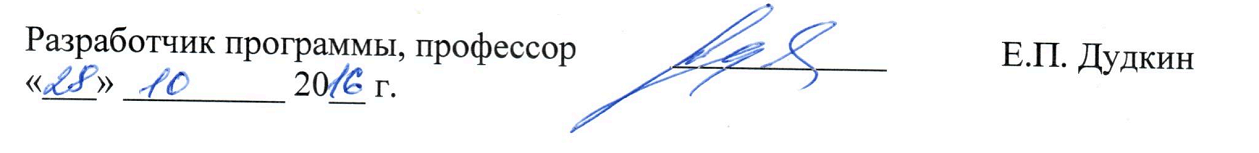 Заведующий кафедрой«Строительство дорог транспортного комплекса»___________А.Ф. Колос«___» _________ 201 __ г.Заведующий кафедрой«Строительство дорог транспортного комплекса»___________А.Ф. Колос«___» _________ 201 __ г.Заведующий кафедрой«Строительство дорог транспортного комплекса»___________А.Ф. Колос«___» _________ 201 __ г.Заведующий кафедрой«Строительство дорог транспортного комплекса»__________А.Ф. Колос«___» _________ 201 __ г.СОГЛАСОВАНОПредседатель методической комиссии факультета «Транспортное строительство»__________О.Б. Суровцева«___» _________ 201 __ г.Руководитель ОПОП__________А.Ф. Колос«____» ________201__ г.Вид учебной работыВсего часовСеместрВид учебной работыВсего часов10Форма контроля знанийЗЗОбщая трудоемкость: час / з.е.432/12432/12Продолжительность практики: неделя88Разработчик программы, профессор____________Е.П. Дудкин«___» _________ 2016__ г.